МИНИСТЕРСТВО ОБРАЗОВАНИЯ И НАУКИ РЕСПУБЛИКИ КАЗАХСТАНФИЛИАЛ АО «НЦПК «ӨРЛЕУ» «ИНСТИТУТ ПОВЫШЕНИЯ КВАЛИФИКАЦИИ ПЕДАГОГИЧЕСКИХ РАБОТНИКОВ ПО АКМОЛИНСКОЙ ОБЛАСТИ»КОКШЕТАУСКИЙ ГОСУДАРСТВЕННЫЙ УНИВЕРСИТЕТ ИМЕНИ Ш.УАЛИХАНОВА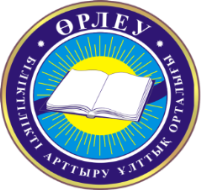 ИНФОРМАЦИОННОЕ ПИСЬМОУважаемые коллеги!В соответствии с операционным планом работы на 2019 год филиал АО «НЦПК «Өрлеу» «Институт повышения квалификации педагогических работников по Акмолинской области» совместно с кафедрой педагогики, психологии и социальной работы Кокшетауского государственного университета им. Ш.Уалиханова проводит Международную научно-практическую конференцию «Профессиональная  самореализация педагогов: современные вызовы и взгляд в будущее». Конференция состоится в 10.00 часов (по времени г.Нур-Султан) 21 ноября 2019 года.Место проведения конференции: филиал АО «НЦПК «Өрлеу» «ИПК ПР по Акмолинской области», г.Кокшетау, ул.Абая, 71. Формат проведения: в режиме on-line на платформе online.ripkso.kz/Akmola		К участию в конференции приглашаются профессорско-преподавательский состав институтов повышения квалификации системы образования, вузов и колледжей, филалов ЧУ «Центр педагогического мастерства», руководители и сотрудники областных управлений образования, городских и районных отделов образования, педагогические работники организаций образования и другие заинтересованные лица.		Целью проведения конференции является создание диалоговой площадки для поиска и обсуждения передовых педагогических идей, перспектив реализации актуальных задач образования, направленных на профессиональную самореализацию, повышение статуса и конкурентоспособности педагога, распространение эффективного инновационного опыта на международном уровне. Рабочие языки конференции: казахский, русский, английский.		Основные направления конференции:Роль системы повышения квалификации в развитии профессиональной самореализации и конкурентоспособности педагога.Концептуальные основы развития образовательного потенциала: традиции,  инновации и перспективы. Профессиональное развитие педагога: актуальные проблемы и пути их решения. Развитие современного образования и науки.Материалы конференции будут размещены  на сайте филиала  АО «НЦПК «Өрлеу» «ИПК ПР по Акмолинской области»  (http://www.akmol-orleu.kz)  в виде электронного сборника в формате PDF. Участники  конференции получат сертификаты.Порядок участия в конференцииДля участия в конференции до 15 ноября 2019 года на электронную почту kafedra_25@mail.ru подаются материалы отдельными файлами с пометкой  «МНПК»:заявка на участие в конференции по прилагаемой форме  (см. Приложение 1).текст статьи, оформленной в соответствии с требованиями к публикации (см. Приложение 2).Контакты для справок: телефон: 8(7162) 25-55-62 приемная.Оргкомитет: Иманова Алия Нагметовна (зам.директора по УМР) – 8 775 259 6271Зейнелова Айгуль Ерденовна (зав.кафедрой ИОиИТ) -  8 705 292 5737Суюндыкова Баян Сабитовна – 8 705 226 3911Приложение 1ЗАЯВКАна участие в Международной научно-практической конференции «Профессиональная  самореализация педагогов: современные вызовы и взгляд в будущее»Приложение 2ТРЕБОВАНИЯ К ОФОРМЛЕНИЮ МАТЕРИАЛОВОбъем статьи должен быть не более 5 страниц.Шрифт «Times New Roman», кегль - 12; интервал одинарный; отступ – 1 см; поля: верхнее – 2 см; нижнее – 2 см; слева – 3 см; справа – 2 см.В правом верхнем углу указывается фамилия, имя, отчество автора (полностью).        Ниже - должность, ученая степень (если есть), организация, область/город, страна. Название статьи печатается прописными буквами, полужирным шрифтом, без знаков препинания в конце, с выравниванием по центру.Через один интервал набирается основной текст материала. Список литературы  представляется в конце. Список должен быть оформлен в соответствии с правилами библиографического описания. Ссылки на использованную литературу указываются в тексте цифрами, соответствующими номеру источника в списке литературы (например [4] или [4, с.25]). Текст статьи и заявка должны быть собраны в одном документе. В наименовании файла со статей нужно обязательно указывать фамилию и инициалы автора, к примеру: Аскарова А.А., статья.Текст материала  должен  быть проверен и отредактирован. За содержание представленного материала ответственность несут авторы.Представленные материалы должны быть актуальными и нигде ранее не опубликованными. Материалы, высланные позже указанного срока и не соответствующие указанным требованиям,  не рассматриваются и не возвращаются.  1Фамилия, имя, отчество (полностью) автора (соавторов)2Занимаемая должность, ученая  степень, ученое звание (если имеется)3Полное и краткое название организации, адрес (местоположение)4Тема  статьи   5Направление конференции 6Контактные телефоны 7E-mail